Name________________________________________________________________                      Five-Star HomeworkInstructions:  Choose any combination of activities below to earn 5 stars.  The learning opportunities below are grouped according to level of challenge.  More stars are awarded to the more challenging activities. It is okay to go above and beyond to earn more stars!Color in the stars of the chosen activities. Attach this cover sheet to the completed assignments. ***Due Date: Thursday, December 8.  Please attach this page to the top of your homework.  *Have to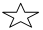 If you have been assigned sight words to practice, make sure to practice them every day. (Or complete the given vocabulary assignment.)Ho! Ho! Ho! Read a holiday book with a parent. Draw a picture and write about your favorite part. Be ready to share with the class!Tis the season of giving. Give the gift of help to a family member at least three times this week. Maybe you could help clean the house or set the table. Maybe you could feed your dog or play nicely with your brother or sister. Brainstorm some great ways to help with your parents and put them to action! Ho! Ho! Ho!Solve the following problem. Use a part/part/whole chart to solve. Don’t forget to show pictures, numbers and words.**Santa left 12 toys under the tree. 5 of them were for my sister.  The rest were for me! How many toys were for me?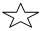 Read a non-fiction book with a parent. Be a good reader of non-fiction by:Looking at the table of contents;Looking at the pictures, charts, and graphs;Looking at the headings;Reading some and then thinking  about what you read;Asking yourself questions;Making predictions and connections.Add your book to your reading log.*Have to*Practice blending the attached phonics words and spelling these words at home. This week all of our words have th or wh digraphs. To extend your thinking, try to think of more words to fit each pattern.Solve the following problem:**I saw 10 feet in the yard on Christmas Eve. Some of them were Santa’s feet and some were reindeer feet. Draw and label a picture of what I saw. Use numbers and words to explain your solution.Use the following sets of numbers to create fact families. (Example 5,4,9: 5+4=9, 4+5=9, 9-5=4, 9-4=5)7, 6, 135, 9, 1410, 5, 154, 8, 129, 8, 17Make a holiday card to give to someone you love. The holidays are a special time to give to others and remember those people who are special to us!